Муниципальное дошкольное образовательное учреждениедетский сад «Тополёк»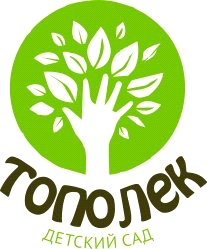 Сценарий весеннего развлечениядля детей раннего возраста группы «Звёздочка»  «Подарочки для мамочки!»Подготовили:воспитатели: Ильина А.И.,Терехова Н.А.Муз.руководитель: Кокорина Г.А.г. Мышкин2023г.Сценарий праздничного мероприятия к 8 марта в первой младшей группе "Подарочки для мамочки"     Цель: создание положительного эмоционального настроя в преддверии празднования международного женского дня.
     Задачи: приобщать детей к культуре празднования 8 Марта; развивать музыкальные и творческие способности детей, формировать любовь к матери, уважение к женщине; воспитывать чувство любви и уважения к близким и родным людям
Реквизит:
 Ложки, платочки, цветочки для игры, корзина для Весны.
Действующие лица:
Ведущий – воспитатель
Весна – взрослый
Дети 1мл.гр.Ход праздникаПесня о весне (выход детей, танец)Ведущий:
Вот и кончилась зима, долгая и снежная.
Снова к нам пришла весна, солнечная, нежная.У Весны веселый старт-На пороге уже март!Неба синяя рекаКораблики в ней-облака.Дружно так поют скворцыОни – весенние певцы.И вокруг все расцветаетПо земле весна шагает.
Сегодня мы всех женщин поздравим от души.
Для вас …выступают…. малыши.Все готово к празднику –
Так что мы ждем?
Давайте вместе дружно
Весну все позовем!
- «К нам, Весна приходи.
С нами праздник проведи»
Весна:
Здравствуйте, ребятки,
Я- Весна-красна.
В гости к вам пришла.Будем мамочек поздравлять?Будем мамочек удивлять?
Ведущий:
Нам на месте не сидится…
Будем шутить и веселиться!
Мы на празднике своем -
И станцуем и споем!Любимой мамочке каждого из васПодарим песню мы сейчас!
                                                  Песня «Подарок маме»
Игровая гимнастика:
Маме песенку спою и скажу: «Тебя люблю!»
Мама это солнца свет, лучше мамы в мире нет!
Я подарок подарю, в кулачке его держу,
Мама, мама милая моя, Здесь улыбка для тебя!
(Открывают ладошку, дуют и улыбаются)
Дети остаются на месте.
Ведущий
Эти детки – заглядение, мамам всем на удивление.
Могут комнату прибрать,даже платочки постирать.Весна:
Заиграй-ка, музыка, поскорей,
Закружи нас, музыка, веселей.
Ребята у меня корзине разноцветные платочки, так давайте вместе покажем, как мы умеем платочки стирать.Пальчиковая игра «мы платочки постираем»под муз.сопровождение (на стульчиках)
-Вы прекрасные помощники для мам. А мы можем платочки не только постирать, но и с ними станцевать!Танец с платочкамиДети садятся на стульчики.Ведущий:Бабушка, как солнышко, всех согреет взглядом.
Как внучатам хорошо с бабушкою рядом.
Есть в саду оркестр у нас, он сыграет вам сейчас!

                        Дети играют на музыкальных инструментах (ложки)                                            + песня про бабушку


ВедущийПесни пели, танцевали мы для мамочек родных.И платочки постирали и в оркестре мы играли…
А какой же подарок еще есть у ребят?
Ведь к празднику готовился долго детский сад!
Стих (ребенок с помощью взрослого)
 Это знают все на свете, знают взрослые и дети,
Знаю я и знаешь ты, мамы любят что? Цветы!

Ведущий:
Тогда я предлагаю собрать для мамочек красивые цветы.

                                    Игра «Собери цветы»

Ведущий
Мы и пели и играли, но давно не танцевали.
Предлагаю вам сейчас пуститься в развесёлый пляс.

                                        Круговая пляска

Ведущий Тюльпанов запах, звон капели —
Всё будет так, как вы хотели.
Подарки, комплименты, радость,
Чтоб счастье чаще в дом стучалось!
Желаем самых теплых слов,
Сюрпризов, радости, улыбок
И замечательных цветов.
Дети (хором)
Поздравляем!
